T.C.DOKUZ EYLÜL ÜNİVERSİTESİFİZİK TEDAVİ VE REHABİLİTASYON FAKÜLTESİ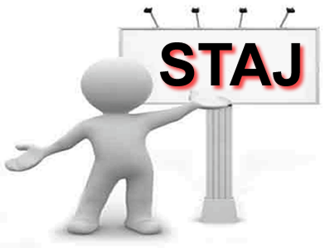 2023 - 2024 ÖĞRETİM YILI KLİNİK YAZ STAJIBİLGİLENDİRME KILAVUZUDokuz Eylül Üniversitesi Fizik Tedavi ve Rehabilitasyon Fakültesi Uygulamalı Eğitimler Yönergesini dikkatlice okuyunuz.Tüm staj formları elektronik ortamda doldurulur. Elde doldurulan staj formları kabul edilmez. İmzalar mavi mürekkepli kalem ile atılır.Size uygun olan tarihli  “Klinik Yaz Stajı Başvuru Yazısı” nı  çıktı alınız ve e-devletten aldığınız öğrenci belgesi ile birlikte seçtiğiniz sağlık kuruluşuna staj başvurunuzu yapınız.“Ulusal Staj Programına” Aşağıdaki Adresten başvurunuz.https://www.turkiye.gov.tr/cbiko-kariyer-kapisi-hizmeti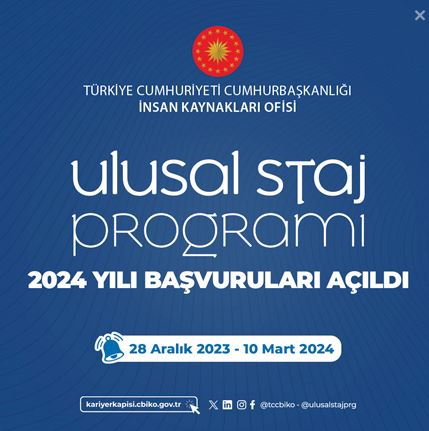 Stajınız Kabul edilince “Staj Başvuru ve Kabul Formu” nu elektronik ortamda eksiksiz doldurulur. Fakülte yönetimince belirlenen staj tarihinde her ne sebeple olursa olsun değişiklik yapılamaz. Form 2  adet yazdırıp mavi mürekkepli kalem ile imzalayınız. “Staj Başvuru ve Kabul Formu” nu staj yapacağınız kurum/kuruluş yetkilisine mavi mürekkepli kalem ile imzalatılır mühür/kaşe basılır. “Staj Başvuru ve Kabul Formu”   Fakültemiz Uygulamalı Eğitimler Komisyonuna imzalatılır. Bu formun biri elden öğrenci işleri birimine teslim edilir. İkinci formda staj yapılacak kuruma teslim edilir. Bu formdaki bilgiler ile öğrencinin staj sigortası işlemleri yapılır.. “Staj Başvuru ve Kabul Formu”  nda ki eksik ve hatalı bilgiden öğrenci sorumludur. 20 İş Günü Klinik Yaz Stajı Tarih SeçenekleriFakültemiz Öğretim ve Sınav Uygulama Esasları ve Öğretim Planı gereğince klinik yaz staj tarihileri 4 farklı tarihte ve tam 20 iş günü olarak belirlenmiştir. Öğrenci bu tarihler dışında başka staj tarihi belirleyemez. Her ne sebeple olursa olsun staj süresini kısaltamaz veya uzatamaz. Gönüllü staj yapılamaz. Staja devam zorunludur. Öğrencinin stajda devamsızlık hakkı yoktur. Eksik gün staj yapan öğrencinin stajı kabul edilmez. Öğrenci sonraki öğretim yılında stajını tekrar alır. Resmi tatil ve hafta tatili günlerinde staj yapılamaz. Özel sağlık kuruluşları için cumartesi günü “İş Günü” dür.Öğrenciye “Staj Tamamlama Hakkı” Verilmesi.Uygulamalı Eğitimler Komisyonu tarafından kabul edilen geçerli bir mazereti bulunan öğrenciye “staj tamamlama hakkı” verilebilir.Klinik Yaz Stajı İçin Geçerli MazeretlerSağlık Raporu ( Resmi sağlık kuruluşlarından alınan)Vefat Belgesi ( 1. Derece yakınlar için )Resmi kurumlar tarafından belgelenen diğer durumlar (Resmi Kurumdan Belgeli)Öğrenci geçerli mazeretleri nedeniyle “staj tamamlama hakkı”  için Uygulamalı Eğitimler Komisyonu başkanlığına hitaben yazdığı dilekçe ve mazeret belgesini uzaktanftryo@deu.edu.tr adresine gönderir. Komisyon öğrencinin geçerli mazeret belgesine göre karar verir.  Öğrenci Komisyon Kararı olmadan “staj tamamlama hakkı” nı kullanamaz.  Uygulamalı Eğitimler Komisyonu’nun bilgisi dışında yapılan staj ve tüm işlemler geçersizdir. Öğrencinin İş Kazası ve Meslek Hastalıkları Sigortası Yapılması.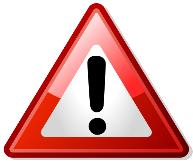 Öğrencinin hazırlayıp, öğrenci işleri birimine elden teslim ettiği “Staj Başvuru ve Kabul Formu” nda beyan edilen staj tarihine ve bilgilerine göre “iş kazası ve meslek hastalıkları” na karşı staj sigortası yapılır. Sigorta ve prim işlemleri Fakültemiz tarafından yapılır ve ödenir.Öğrencinin Staj Yerinde İş Kazası Geçirilmesi İş kazası olduğunda ilk ne yapılır? İş kazası saklanamaz. İş kazası olduğunda, işveren hemen bölgedeki savcılık, jandarma veya karakola bilgi vermek zorundadır. Eğer iş yeri sahibi bu görevini yapmıyorsa stajyer bu bildirimi yapabilir. Düzenlenen iş kazası tutanağını dikkatli okuyup imzalayınız. İş kazaları, meydana geldiği günden sonraki 3 iş günü içerisinde Sosyal Güvenlik Kurumu’na bildirilmelidir. İş kazaları, Sosyal Güvenlik Kurumu’na elektronik ortamda veya doğrudan müracaat ederek yazılı şekilde bildirim yapılabilir. Tedaviniz tamamlandıktan sonra iş kazasını öğrenci işleri birimine 0232 4124908 haber veriniz.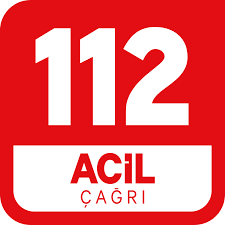 İş kazası nedeniyle yaralandıysanız.                  Arayın. Staj Başvurusu Yapılabilecek Yerler Devlet HastaneleriŞehir HastaneleriÜniversite HastaneleriÖzel HastanelerBelediye HastaneleriÖzel Eğitim ve Rehabilitasyon MerkezleriÖzel Fizik Tedavi ve Rehabilitasyon MerkezleriÖzel Fizik Tedavi KliniğiSpor KulüpleriSağlıklı Yaşam MerkezleriFizik Tedavi Kliniği		Not: Staj Yeri Ön Koşulu; 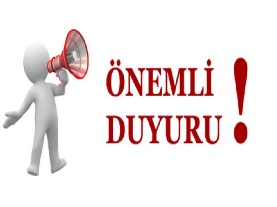 		Tüm staj yerlerinde en az 1 fizyoterapist bulunmalıdır.“Öğrenci Staj Yeri Değişikliği Formu” ( Gerekli durumlarda doldurulur.)Formu kullanmadan önce Komisyon Başkanı’nı / üyesini telefon ile arayıp Staj Yeri Değişikliği İle ilgili bilgi verin. Formu elektronik ortamda eksiksiz doldurup 1 adet yazdırın ve mavi mürekkepli kalem ile staj yetkilisine imzalatın. Kurum mühür / Kuruluş kaşesi bastırın. Formu; Komisyon Başkanına / Üyesine verilmek üzere aynı gün tarayıcıdan geçirip PDF formatında uzaktanftryo@deu.edu.tr adresine gönderin.  Formun ıslak imzalı aslını DEÜ. Fizik Tedavi ve Rehabilitasyon Fakültesi Öğrenci İşleri Birimi 15 Temmuz Sağlık ve Sanat Yerleşkesi Mithatpaşa Cad. No: 56/15 İnciraltı – 35340 Balçova /İZMİR adresine aynı gün içerisinde kargo ile gönderiniz. Kargo 2 gün içerisinde Komisyon Başkanına ulaşmalıdır.“Öğrenci Staj Ayrılış Formu” ( Gerekli durumlarda Kullanılır.)Formu kullanmadan önce Staj Komisyonu Başkanı’nı / üyesini telefon ile arayıp stajdan ayrılışınız İle ilgili bilgi verin. Formu elektronik ortamda eksiksiz doldurup 1 adet yazdırın mavi mürekkepli kalem ile staj yetkilisine imzalatın. Kurum mühür / Kuruluş kaşesi bastırın. Formu; Yüksekokul Staj Komisyonu Başkanına / Üyesine verilmek üzere aynı gün tarayıcıdan geçirip PDF formatında uzaktanftryo@deu.edu.tr adresine gönderin.  Formun ıslak imzalı aslını DEÜ. Fizik Tedavi ve Rehabilitasyon Fakültesi Öğrenci İşleri Birimi 15 Temmuz Sağlık ve Sanat Yerleşkesi Mithatpaşa Cad. No: 56/15 İnciraltı – 35340 Balçova /İZMİR adresine aynı gün içerisinde kargo ile gönderiniz. Kargo 2 gün içerisinde Komisyon Başkanına ulaşmalıdır. Staj Defterinin Hazırlanması, Kontrol Edilmesi, Kargo ile Gönderilmesi veya elden teslim edilmesiÖğrenci; Öğrenci İşleri Birimi tarafından elden teslim edilen staj defterini kullanır. Defter Kurşun kalem ile doldurulur imzalar mavi renk yazan kalem ile atılır. Eğer varsa İlgililerin isim kaşeleri basılır, yok ise ad, soyad ve unvanları yazılır ve İmzalanır. Staj defterinin sayfa düzenini bozulmadan ilave sayfa, belge ve fotoğraf eklenebilir. 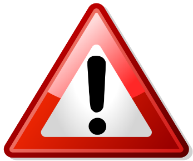 Bazı staj yerleri staj defterini kendileri kargoya vermek isteyebilirler.Bu iş yerlerde yoğunluktan dolayı defterin kargoya verilmesi gecikebilmektedir. Defteri kargoya verecek görevli ile görüşünüz ve staj defterinin son teslim tarihini bildiriniz. Telefon numarasını alıp defterin kargoya veriliş sürecini takip ediniz. Geçmiş yıllarda bazı kurumlar defteri 15-20 gün geç göndermişlerdir. Staj defterinin zamanında Fakültemize ulaşmasından öğrenci sorumludur.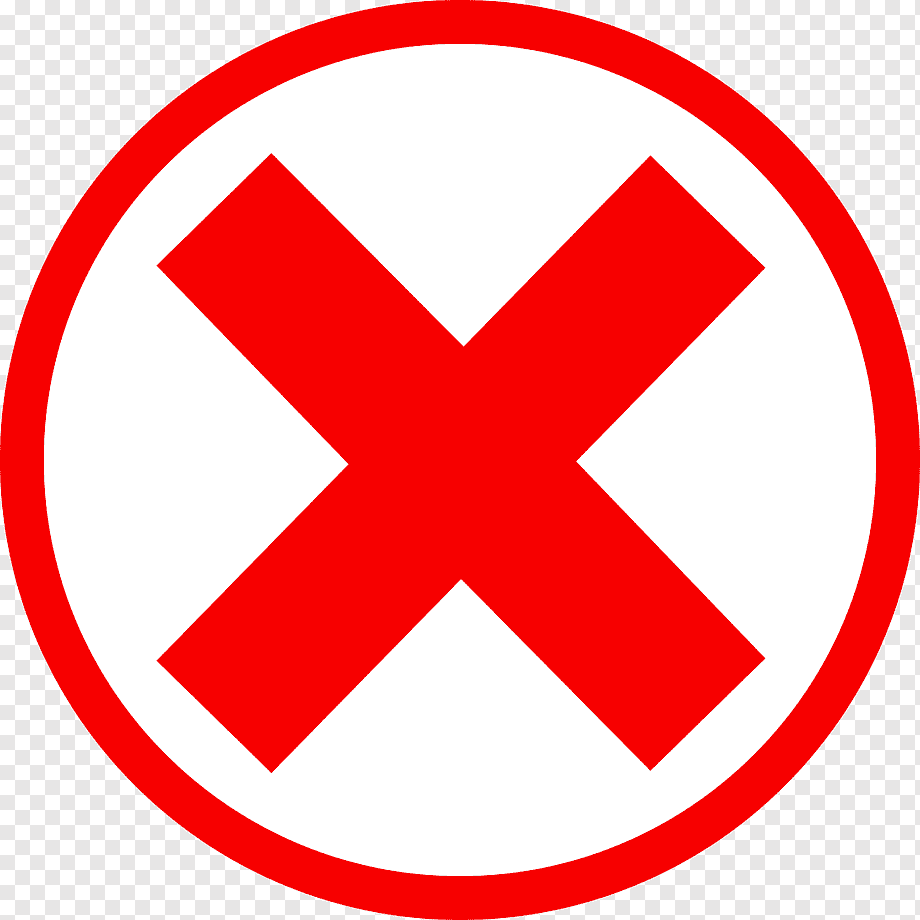 Staj defterinizi kargoya vermeden önce son kontrollerinizi yapınız. İlgili kişilerin imzalarını, “Staj Devam Çizelgesi” ‘ne yazdığınız tarihler ile staj tarihlerinin bire bir uygunluğunu, 20 iş günü tarih ve 20 adet imzanın bulunduğunu kontrol ediniz.Staj Defterini KoruStaj Defteri A4 ölçülerinde 2 adet sert koli kartonu arasına yerleştirin,Defteri ıslanmaya karşı poşet dosyasına yerleştirin ve bantlayın,Defteri A4 zarfa koyup zarfının üzerinde EK-1 Zarf Adresini yapıştırın, Defter; son teslim tarihinde Fakültede olacak şekilde kargoya verilmelidir. İstekliler defteri elden teslim edebilir.Kargonun Fakülteye ulaşıp ulaşmadığını öğrenci işleri birimini telefon ile arayıp kontrol ediniz. Son teslim tarihinde Fakülteye ulaşmayan staj defteri değerlendirilmez.Staj defterinin Fakülteye ulaşmasından öğrenci sorumludur.İş Kazası ve Meslek Hastalıkları Sigortası İşlemleri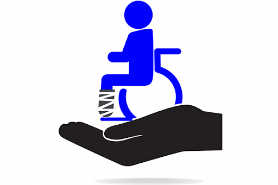 3308 sayılı Meslekî Eğitim Kanunu ve 5510 sayılı Sosyal Sigortalar ve Genel Sağlık Sigortası Kanununun ilgili hükümleri gereği Fakültemizde “Klinik Yaz Stajı“ alan öğrencilerimize 20 iş günü İş Kazası ve Meslek Hastalıkları sigortası yapılır ve Sigorta Prim Ücretleri Fakültemiz Maaş İşleri Birimi tarafından ödenir. Çeşitli nedenler ile (Sağlık, Ekonomik vb.) Staj yapmaktan vazgeçme, Staj dönemini ( Staj Tarihi ) değiştirme vb. nedenler ile staj sigortası iptal işlemleri yapılmasın diye staj sigortası staj başlangıç tarihinden 5 gün önce yapılır. İş Kazası ve Meslek Hastalıkları Sigortası Genel Sağlık Sigorta mı Etkiler mi?İş Kazası ve Meslek Hastalıkları Sigortası Genel Sağlık Sigortanızı hiçbir şekilde etkilemez. İş Kazası ve Meslek Hastalıkları Sigortası, stajınız süresince ( 20 iş günü ) karşılaşabileceğiniz iş kazalarına ve meslek hastalıklarına karşı sizi korur. Genel Sağlık Sigortası ise sizin ailenizden veya çalışıyorsanız kendinizin sahip olduğu bir sigorta türüdür. Bu iki sigorta birbirlerinin yerine geçmez veya bir sigorta diğer sigortayı yok etmez. Bunlar birbirinden bağımsızdır ve her İkisi aynı anda geçerlidir. Bu bilgilere uymayan farklı bir durum ile karşılaşırsanız. Öğrenci İşleri Biriminden Staj Sigortası Bildirgenizi isteyiniz ve size en yakın Sosyal Güvenlik Kurumuna başvurunuz.İş Kazası ve Meslek Hastalıkları Sigortası Bildirgesini Nasıl Alabilirim?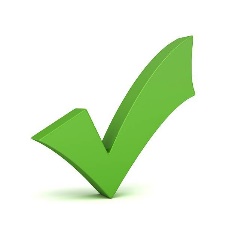 İş Kazası ve Meslek Hastalıkları Sigortası Bildirgesini E devletten görebilirsiniz.Stajını İzmir’de yapan öğrencilerimiz isteğe bağlı olarak İş Kazası ve Meslek Hastalıkları Sigortası bildirgelerini Öğrenci İşleri Biriminden şahsen alabilirler veya uzaktanftryo@deu.edu.tr  dilekçe EK-2 gönderebilirler. Stajını İzmir dışında yapan öğrencilerimiz İş Kazası ve Meslek Hastalıkları Sigortası Bildirgesinin uzaktanftryo@deu.edu.tr  dilekçe EK-2 gönderebilirler. uzaktanftryo@deu.edu.tr adresine öğrencilik bilgilerinizi, staj tarihlerinizi, cep telefonunuzu ve staj yerinizin açık adını ve İLÇE/İL yazdığınız EK-2 dilekçe ile “İş Kazası ve Meslek Hastalıkları Sigortası” bildirgenizi isteyebilirsiniz.Staj yeri yetkilisi sigorta bildirgesinin kendilerine gönderilmesini isteyebilir. Bu durumda iş yeri ilgilisinin e-mail adresini veya faks numarasını dilekçeye yazınız. Bildirge hem size hem de ilgiliye gönderilecektir.Staj Yapacak Öğrencilerin “İş Sağlığı ve Güvenliği Sertifikası” Almaları Zorunludur.Dokuz Eylül Üniversitesi Uygulama Ve Araştırma Hastanesinde yapılan “Klinik Uygulama Dersi” ve Diğer sağlık kuruluşlarında yapılan“Klinik Yaz Stajı” için “İş Sağlığı ve Güvenliği Sertifikası “ alınması ön şarttır. Sertifika geçerlilik süresi 1 yıldır. Sertifikası bulunmayan öğrenciler staja kabul edilmemektedir.   Klinik Yaz Stajı yapacak öğrencileri için tarihleri ilerde duyurulmak üzere İSAGÜ Eğitim programı açılacak ve sizlere duyurulacaktır.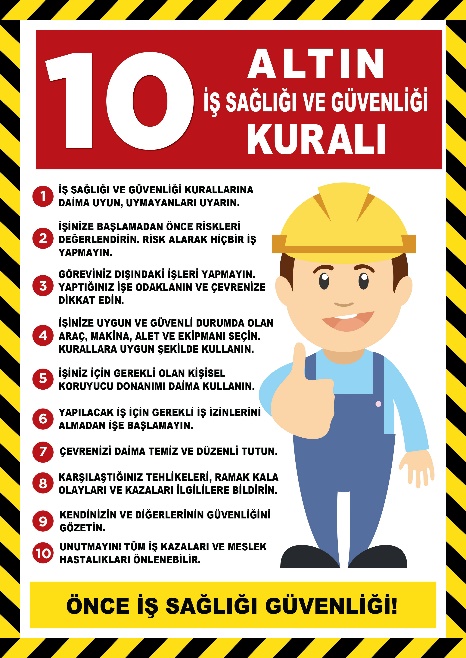 Öğrenci İşleri Birim TelefonlarıElif ERGEN			0 232 4124908Özgen GÜLER		0 232 4124912Gül Derya BALANUYE	0 232 4124913Aslı DÖRTDAĞ		0 232 4124913Fizik Tedavi Ve Rehabilitasyon Fakültesi Uygulamalı Eğitimler Komisyonu Doç. Dr. Özge ERTEKİN	Doç. Dr. Nursen İLÇİN		Do. Dr. Seher ÖZYÜREKÖğr. Gör. Hacı Ahmet YARAR		Elif ERGEN				Gül Derya BALANUYEÖzgen GÜLER			EK-1 A4 Zarf Üzerine YapıştırılacakGönderenAdı Soyadı:Öğrenci No:Staj Tarihleri:Staj Kodu: FZR ……….Klinik Yaz StajıCep Tel:Danışman Adı (Zorunlu Alan):					Dokuz Eylül Üniversitesi					Fizik Tedavi Ve Rehabilitasyon 					Fakültesi Öğrenci İşleri BirimiDokuz Eylül Üniversitesi Fizik Tedavi ve	Rehabilitasyon Fakültesi 15 Temmuz Sağlık ve Sanat Yerleşkesi Mithatpaşa Caddesi No:56/15 İnciraltı 35340 – İZMİRT.C.Dokuz Eylül ÜniversitesiFizik Tedavi ve Rehabilitasyon Fakültesi DekanlığıBirim Uygulamalı Eğitimler Komisyonu Başkanlığına	Fakültenizin ……………………numaralı ………. Sınıf öğrencisiyim. FZR ……..Klinik Yaz Stajımı ……………………………………………..Merkezi’nde 1-29 Temmuz 2024 tarihleri arasında yapıyorum. Stajımda hastalık raporum sebebiyle 2 gün devamsızlığım bulunmaktır. Devamsızlığım hakkında staj sorumlusuna bilgi verdim. Staj telafisini yapabilmem hususunda bilgilerini ve gereğini arz ederim. Tarih:	                 		Adı Soyadı:İmza:Ek: Sağlık Raporu veya Vefat BelgesiT.C. No:311xxxxxxx                                                                                      Tel: 0507xxxxxxxe-mail:Staj Sorumlusu Adı Soyadı:  xxxxxx Tel:  0506xxxxxx                                                                                                       Açıklamalar:Stajınız bitmeden, sorununuzu hemen öğrenci işleri birimine bildiriniz.Stajyer öğrenci Fakültemiz Uygulamalı Eğitimler Komisyon Kararı alınmadan staj telafisi yapamaz. Komisyon kararı olmadan yapılan telafi staj geçersizdir.Staj telafi dilekçesini göndermeden önce mutlaka öğrenci işleri birimini arayınız. Durumunuz hakkında bilgi veriniz. Görüşme yapılmadan gönderilen dilekçeler İşleme alınmaz.	Geçerli Mazeretler: Sağlık Raporu, Vefat Belgesi( yalnız 1. Derece yakınlar için)	Haftada 5 iş günü staj tarihileriHaftada 6 iş günü staj tarihileri01 Temmuz 2024- 29 Temmuz 202301 Temmuz 2023 – 24 Temmuz 202301 Ağustos 2023 – 28 Ağustos 202301 Ağustos 2023 – 23 Ağustos 2023